عنوان تحقیق (قلم فارسی بی-تیتر 13 و لاتین Arial 13)نویسنده اول (الف)، نویسنده دوم(ب)، نویسنده سوم(ج)، نویسنده چهارم (د)الف: تحصیلات و سمت نویسنده اولب: تحصیلات و سمت نویسنده دومج: تحصیلات و سمت نویسنده سومد: تحصیلات و سمت نویسنده اولنکته: نویسنده‌ای که مسئول مقاله است با ستاره مشخص شود و علاوه بر تحصیلات و سمت باید ایمیل وی نیز مشخص شود.برای بیان مشخصات و پست الکترونیک به هیچ عنوان از پاورقی استفاده نشود.چکیدهچکیده در نهایت باید دو پاراگراف و دوازده خط باشد. پاراگراف اول اهمیت موضوع و روش پژوهش تشریح شود. در پاراگراف دوم باید نتایج پژوهش و استنتاج پژوهشگر ارائه شود.در حد امکان از واژگان لاتین استفاده نشود.به هیچ عنوان از پاورقی استفاده نشود.به هیچ عنوان از منبع استفاده نشود.به هیچ عنوان از عبارات مقالات دیگر در چکیده استفاده نشود.واژگان کلیدی: کلمه کلیدی اول، کلمه کلیدی دوم، .... بین 3 تا 7 کلید واژه1- مقدمهقلم مقدمه مانند قلم کل متن باید ب-نازنین فارسی 13 و برای لاتین times new roman با اندازه 11 باشد.مقدمه در نهایت باید یک صفحه تا یک صفحه و یک پاراگراف باشد.در مقدمه از ذکر نکات بدیهی پرهیز کنید.در صورت امکان مقدمه را با عباراتی مانند اخیراً، امروزه، در سالیان اخیر و ... شروع نکنید.پاراگراف آخر مقدمه باید به قلم خود نویسنده و بدون ذکر منبع باشد. در پاراگراف آخر تشریح کنید این مقاله با چه هدفی نوشته شده است.در مقدمه از درج شکل و جدول اجتناب کنید.در سایر قسمت‌های متن (جز مقدمه) عنوان هر شکل را زیر شکل مربوط وارد کنید. عنوان هر جدول را بالای جدول وارد کنید. عنوان شکل‌ها و جدول‌ها ب-نازنین فارسی 12 بلد باشد.در کل متن به هیچ عنوان از پاورقی استفاده نکنید.2- پیشینه و مبانی نظری پژوهشدر پیشینه از اینکه بنویسید چه کسانی در چه سالی چه مقاله‌ای نوشته‌اند به شدت اجتناب کنید. برای نمونه «درفشی و همکاران به سال 1390 مقاله‌ای با عنوان عوامل موثر بر بانک‌داری اینترنتی اراده کرده‌اند. هدف پژوهش آنها این بوده است که ...» این روش نوشتن کاملاً اشتباه است. انبوهی از مقاله‌های پیشین وجود دارد. در یک مقاله پژوهشی هدف معرفی مقاله‌های دیگران نیست. این روش مخصوص مقاله‌های مروری است که در فصلنامه‌های تخصصی و اختصاصی جایگاهی ندارند.باید با استناد به تحقیقات پیشین در جهت بیان مساله خود پیش بروید.1- اگر مقاله‌ای مبتنی بر مدل‌های آماری دارید در پایان هر بحث باید به فرضیه پژوهشی برسید.2- اگر مقاله‌ای مبتنی بر تحقیق در عملیات دارید در پایان هر بحث باید به سوال پژوهشی برسید. پیشینه و مبانی نظری می‌تواند دو تا سه صفحه باشد.3- روش پژوهشمقاله‌های ارسالی حتما باید روش تحقیق علمی داشته باشد.روش پژوهش نهایت باید در یک صفحه جمع‌بندی شود.4- تجزیه‌وتحلیل داده‌هانتایج مربوط به تحلیل داده‌ها در این قسمت وارد می‌شود.5- خلاصه، نتیجه‌گیری و پیشنهادات پژوهشیسپاس‌گزاری و قدرددانیاین قسمت دلخواه استفهرست منابعشهرت، نام. (سال)، عنوان مقاله، نشریه، شماره نشریه.شهرت، نام؛ شهرت، نام. (سال)، عنوان مقاله، نشریه، شماره نشریه.شهرت، نام؛ شهرت، نام؛ شهرت، نام. (سال)، عنوان مقاله، نشریه، شماره نشریه.مثالدرفشی، ناهید؛ عسگری، فروغ؛ ایزدیار، هاجر. (1394)، عوامل موثر بر بانک‌داری اینترنتی، فصلنامه اختصاصی تبلیغات و بازاریابی پارس‌مدیر، سال اول، شماره 1.برای مقاله‌های لاتین نیز به همین روش عمل کنید.فهرست‌نویسی درون متنیشهرت، سال برای مثال (درفشی، 1394)منابع لاتین هم حتما به صورت فارسی نوشته شود برای مثال: (کاتلر، 2009)اگر دو نفر باشند: (درفشی و عسگری، 1394)اگر بیش از دو نفر باشند: (درفشی و همکاران، 1394)برخی نکات ضروریعلامت‌گزاری در متن و نگارش درست پارسی1- تیترها دو نقطه بیانی (:) ندارد.2- ویرگول، نقطه و مانند آن حتما باید چسبیده به کلمه قبلی و یک فاصله با حرف بعدی داشته باشند.فصلنامه پارس‌مدیر، فصلنامه اختصاصی بازاریابی و تبلیغات است. 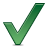 فصلنامه پارس‌مدیر ،فصلنامه اختصاصی بازاریابی و تبلیغات است .  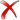 3- در فارسی «ها» جمع باید با نیم‌فاصله جدا شود. برای این منظور دکمه shift+space را روی کیبود فشار دهید اگر عمل نکرد برنامه فارسی ساز کیبورد را از سایت دانلود کنید.سازمان‌ها - شرکت‌های بازاریابی - برنامه‌های بازاریابی سازمانها - شرکتهای بازاریابی - برنامه های بازاریابی 4- علامت استمرار «می» باید با نیم‌فاصله از فعل جدا شود.می‌شود - می‌کند - می‌رود میشود - میکند - میرود 